Einsímí Cuspóirí léann:Cuir síos ar Meiteabalacht & EinsímStructúir & feidhm einsímí & a ról san MeiteabalachtCuir síos ar Bithphrósáil(Ard) Cuir síos ar Sinúlacht (specificity) éinsímí & an lather gníomhach (active site)(Ard) Céard iad- optamach (teocht&pH) & dínadarú teasa.4 Turgnaimh!Tioncar teochta ar gníomhíocht einsíme.Tioncar pH ar gníomhíocht einsíme.(i) Ullmhaigh & (ii) scrúdaigh feidhm einsímí teanntaithe (immobilised)(ARD) éifeacht dínadarú teasa ar einsíme.----------------------------------------------------------------------------------------------------------2 cineál imoibrithe:Anabalach- Móiliní beaga móilín mór a cruthú m.sh. Sintéisiú Phróitéiní sna Ribeasóim, FotasintéisCatabalach- Móilíní móra a bhrise síos ina móilíní nios lú m.sh. Riospráid.Is Cataláigh iad- glacann siad páirt san imoibriú ach ní ídítear iadDéanta as phrótéiní Speiceasach (specific)– ní oibríonn  sad ach ar mhóilín amháin (an substráit).Loitear cruth & feidhm de bharr athrú pH nó teocht (dínádúrú).(Ard) Coimpléasc einsím-substráit: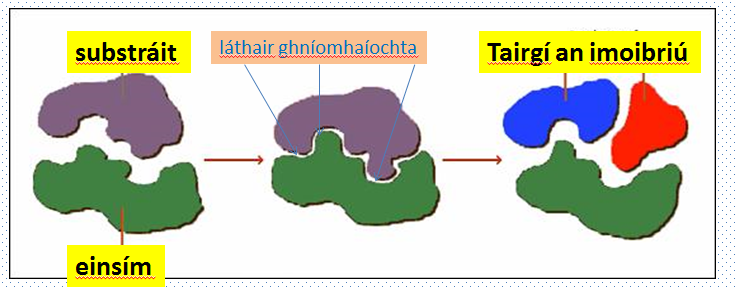 An teoiric múnlú aslaithe ar seo (induced fit theory).:Ceanglaionn an substráit leis an einsím ag an láthair ghníomhaíochta ar nós eochair ag dul isteach i nglas.  Athraíonn an substráit cruth láthair ghníomhaíochta na heinsíme beagán chun go mbeidh sé in oiriúint di.  Stáirse (substráit) 			Maltós (táirge)(Ard) Teochtanna & pH optamach do feidhmiú Einsíme: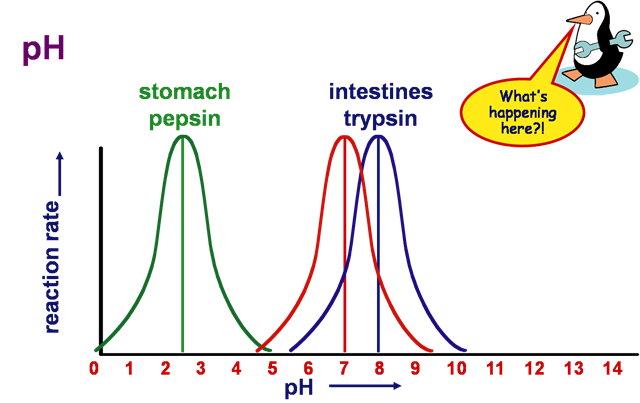 Teocht Optmach don Einsimí an Duine: 37°C.pH Optmach: ag braith ar an régúin m.sh. pH optamach do feidhmiú Pepsin sa Goile ná pH2.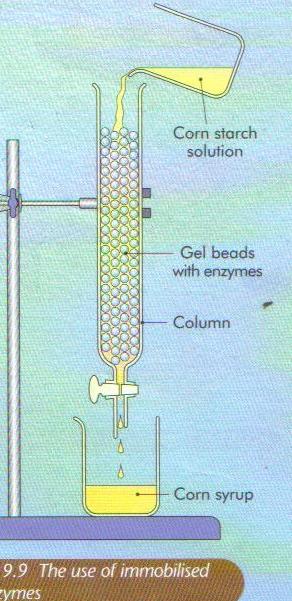 Einsími teanntaithe (vs Einsímí saor): Buntáistí: Faightear tairge GLAN (gan einsímí meascaithe leis)Is féidir na einsím a bhailiú & ATHÚSÁIDMíbhuntáistí:níos moille sa imoibiriú ná einsím neamhtheanntaithe.Turgnaimh!(1)Tioncar teochta ar gníomhíocht einsíme.Athróg: teochtanna éagsúla á úsáid.Seasamhach: fanann pH ag 9 (maolaire pH9)Einsím: Cataláis (ó Soilire)Substráit ar a fheidhmaÍonn sé: Sárocsaid Hidrigine (H₂O₂)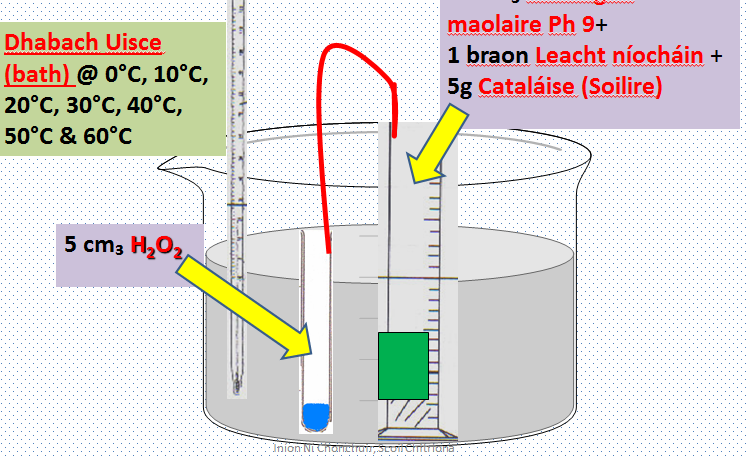 Imoibriú:  Sárocsaid Hidrigine (H₂O₂) H₂O + O₂ (sobal/suds) is mó @teocht 25°C (seo teocht optamach). (2)Tioncar pH ar gníomhíocht einsíme.Athróg: pH 4, 7 & 9 á fhiosrú.Seasamhach: teocht @ 25°CEinsím: Cataláis (ó Soilire)Substráit ar a fheidhmaÍonn sé: Sárocsaid Hidrigine (H₂O₂)Imoibriú:  Sárocsaid Hidrigine (H₂O₂) H₂O + O₂ (sobal/suds) is mó @pH9 (seo pH optamach).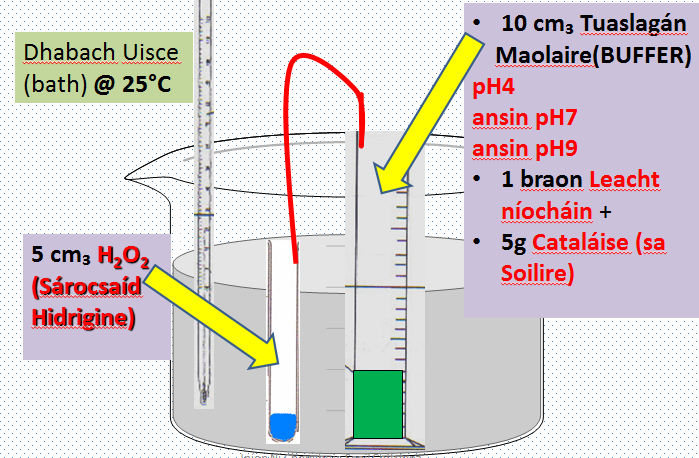  3 (i) Ullmhaigh & (ii) scrúdaigh feidhm einsímí teanntaithe (immobilised)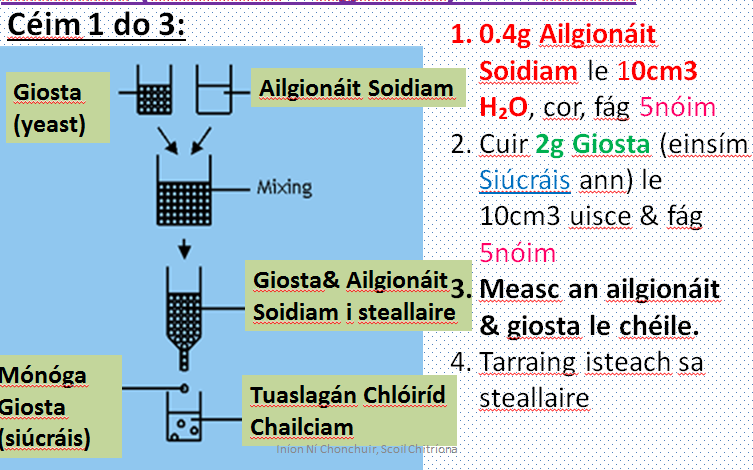 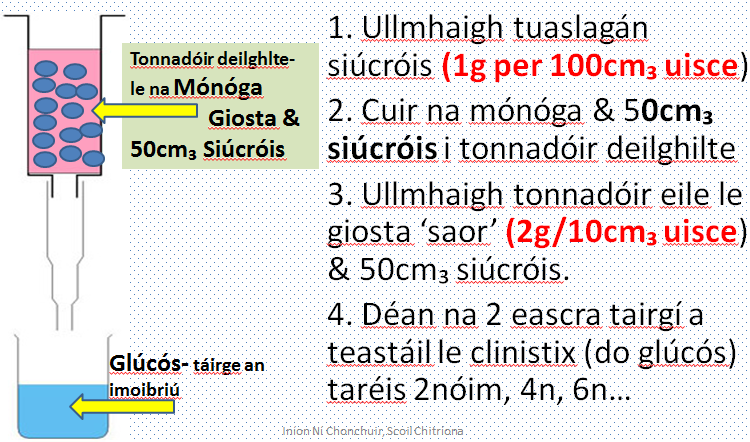 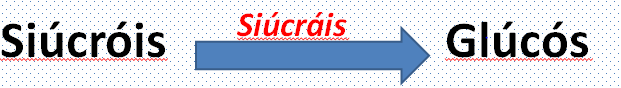 4.(Ard) Éifeacht dínadarú teasa ar einsíme.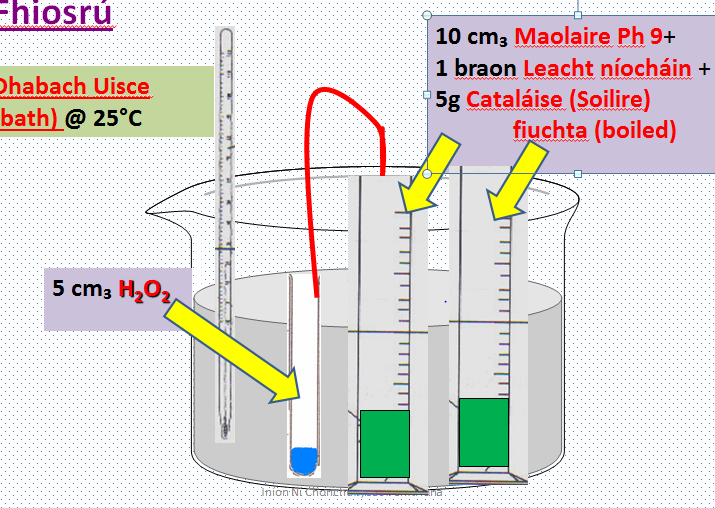 